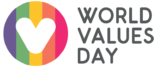 Values Challenge for Community GroupsFacilitator ManualWorld Values Day – 20th October 2022www.worldvaluesday.com #WorldValuesDay2022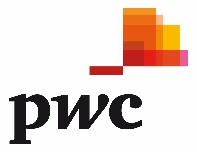 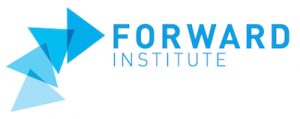 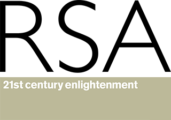 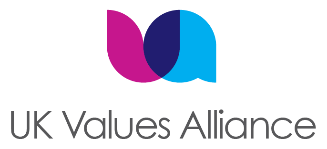 ContentsWhat’s this about?How to prepare for the Values Challenge workshopTimingThings to bear in mindPre-Workshop QuestionnaireParticipant materialsPost-workshop follow-upWhat’s this about?The Values Challenge is a one-hour exercise (with some preparation time) that any team or group of people can do together. Values are what make us who we are. They are the compass guiding everything we do – our choices and our actions. When we forget that compass, we take the wrong turn. It’s the same for our families, for our communities, for our groups and organisations, and for the world. Our values show us the way.The evidence is that when organised groups of any kind have strong values embedded in their culture they perform better and have higher levels of engagement and satisfaction. Groups may have a clear statement of values, but the reality for many of these is that great sounding values can get trampled on in everyday life. There is a gap that grows between how we could live those values and how we actually behave. This year the focus of the Values Challenge is on putting our group’s values into action consistently and effectively to benefit the wider community around us. The idea behind World Values Day and the Values Challenge is that if we are aware of our values and put them into action more and more each and every day, we can change ourselves, our groups and organisations, and the world around us for the better.How to prepare for the Values Challenge workshopInvolve as many colleagues as possible in this initiative. If there are more than 20 or so participants attending the Values Challenge, it may be best to hold more than one session.One person is needed to lead (facilitate) the session. This doesn’t require any special training or expertise. This Manual and the accompanying Slides contain all the materials that will be needed. Refer to the notes pages accompanying each slide for detailed facilitator guidanceRead this document and make any changes you’d like to create a workshop that suits your group. Assuming your group has stated values, circulate the Pre-Workshop Questionnaire (see more about the questionnaire on the next page) a week or so before the session to all participants. If your group doesn’t have stated values, a simple way to define a set of values can be found in the Values Guide for Community Groups which can be downloaded from our website here: Values Guide for Community GroupsThis Questionnaire will help you to identify the one value you will all focus on during the workshop. You may want to share in advance which value was chosen and ask people to start thinking about examples of colleagues embodying this value in practice.Print copies of the attached We Value Template which is good to use to signify commitment to the agreed actions at the end of the session.  TimingIf it suits you, it may work best to hold the workshop a week or even a few weeks ahead of World Values Day. The workshop concludes with the participants agreeing on actions that they will take to put a particular personal value into practice at work, so if the workshop is completed ahead of World Values Day, on the Day itself the participants (and hopefully other colleagues) can focus on carrying out their agreed actions, and sharing what they do with each other (and through social media with the world too, if possible).  Things to bear in mindDiscussing values and behaviours does not necessarily come naturally to everyone. Think about how you can put people at ease and create a comfortable environment to have the most effective discussion. The session is designed to take one hour but you might want to allow 5-10 minutes extra to allow for people to arrive and settle in so that there is enough time for the discussion. Pre-Workshop QuestionnaireThe purpose of this brief questionnaire is to gather prior input from participants in the Values Challenge Workshop in order to select one value to work at the session. Instructions for using the questionnaireUse the template on the following page.Complete or amend all text highlighted in square brackets prior to distributing the survey. Insert your group’s values into each of the questions (where it says “Value #1”, “Value #2” etc)Adjust any of the introductory wording as you see fit.Circulate to participants a week or so before the date of the session. When you’ve received your responses, work out the average scores and take the suggestions of which value to start with into account in deciding on the value you’ll work on in the Values Challenge workshop. Insert that value in Slide 5 of the Values Challenge Slides.Values Challenge Pre-Workshop Questionnaire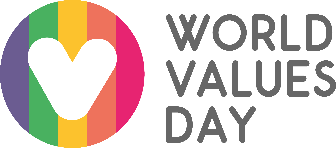 The purpose of this brief questionnaire is to capture your perception of how our group’s values are practised on a day-to-day basis in our group.  The responses will be used to identify one value to work on during the Values Challenge workshop. The goal of this one-hour workshop is to come up with one or more actions or changes which will benefit our local community by putting that value into action in the community – One Value, One Hour, One Change.Please provide your input below and return [ via email/place in the collection box located…]. Individual responses will not be shared. I’d be grateful to receive your responses by [date]A reminder of our Values:[add or delete rows as necessary]Please provide your views on which of our group’s stated values as set out above could do with some extra attention based on your experience of the day-to-day working of our group:[Insert additional rows as needed]To help us reaffirm our group’s values and use them to connect better with each other, which value would be the best place to start? Include the reason for your choice:Participant MaterialsYou can if you wish add your group’s logo to the first and last slide of the Slideshow, and to the bottom left hand corner of the I Value template on the next page to brand them.Provide several post-it notes for each participant and paper in case it is needed.Print and make a copy of the following page (the We Value Template) for each workshop participant.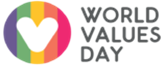 Post Workshop Follow-upIt’s useful to remind all colleagues soon after the workshop of the commitments made to close the gap. You may want to think about ways of recognising successful actions.If you didn’t get a chance to at the workshop, please share your experience of the Values Challenge with the world – the value you chose, and what action you all decided to take - by posting on Facebook, Twitter, Linkedin or Instagram, using #WorldValuesDay2022. Use a photograph of the WE VALUE template you completed, and/or post a comment. Ask the participants to share their experiences as well.Lastly, we would love your feedback!Thank you for taking part in the Values Challenge. Feedback is so valuable in ensuring the campaign is most effective in achieving its goal - to inspire teams and organisations to take one action (at least!) to close the gap between our stated values and what we do in practice. This is part of the World Values Day idea that if, collectively, we are aware of our values and put them into action each and every day, we can change the world we live in for the better.Please provide your feedback in response to the questions below and email to info@worldvaluesday.com If you think you may like outside help to establish/deepen your values programme, please email info@worldvaluesday.com or see www.worldvaluesday.com for suggestions and further resources.[Value #1 and definition][Value #2 and definition][Value #3 and definition][Value #4 and definition][Value #5 and definition]ValuesTo what extent do you feel each value is practiced on a day-to-day basis in our team/ organisation?Enter an X in the relevant box below.To what extent do you feel each value is practiced on a day-to-day basis in our team/ organisation?Enter an X in the relevant box below.To what extent do you feel each value is practiced on a day-to-day basis in our team/ organisation?Enter an X in the relevant box below.To what extent do you feel each value is practiced on a day-to-day basis in our team/ organisation?Enter an X in the relevant box below.To what extent do you feel each value is practiced on a day-to-day basis in our team/ organisation?Enter an X in the relevant box below.[Value #1]1 – never2 – seldom3 – sometimes4 – often5 – always[Value #2]1 – never2 – seldom3 – sometimes4 – often5 – always[Value #3]1 – never2 – seldom3 – sometimes4 – often5 – always[Value #4]1 – never2 – seldom3 – sometimes4 – often5 – always[Value #5]1 – never2 – seldom3 – sometimes4 – often5 – alwaysYour name and group/organisationHow did you hear about the Values Challenge?What was the value you worked on, and the top action you decided to take?How confident are you that the action/s you chose will make a positive impact in your group as well as on the local community?Would you be willing to provide an update in a few months’ time on how it’s going?What has been the best thing about running the Values Challenge in your group?Would you recommend the Values Challenge to other community groups?Any suggestions for what would have made the Values Challenge session, or the outcome, even better?